Сельскохозяйственный производственный кооперативРЫБОЛОВЕЦКИЙ  КОЛХОЗ  «ПРОСТОР»680030, Хабаровский край, г. Хабаровск, ул. Гамарника, 15, тел. (4212) 222-808  ИНН 2704011228ПРАЙСлечебно-профилактических  средств из морских водорослей (для представителей)       Председатель правления                                                          Волков. С.М.       СПК РК «Простор»									Наименование продукцииЕдиница измеренияЦена с 1.04.2012г.УпаковкаМинимальный заказЛечебно-профилактический препарат «Ламифарэн»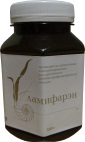 Гелеобразный0.55кг.400р.банка-550гр.коробка-20банок2коробкиЛечебно-профилактический препарат «Ламидан» гелеобразный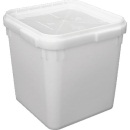 24кг.300р./кг.7200р.куботейнер24кг.1 куботейнерЛечебно-профилактический препарат 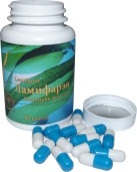 «Ламифарэн»в капсулах90шт.700р.банка-90капсул.5банокЛечебно-профилактический препарат 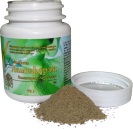 «Ламифарэн»порошкообразный70гр.900р.банка 5банокЛаминария шинкованная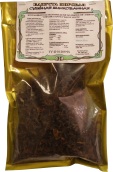 сухая50гр.100р.упаковка10упаковокЛаминария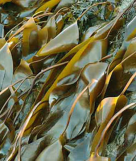 листовая соленая50кг.45р./кг.2250р.бочка100кг.Фукус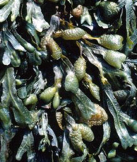 пузырчатыйсоленый50кг.50р./кг.2500р.бочка100кг.